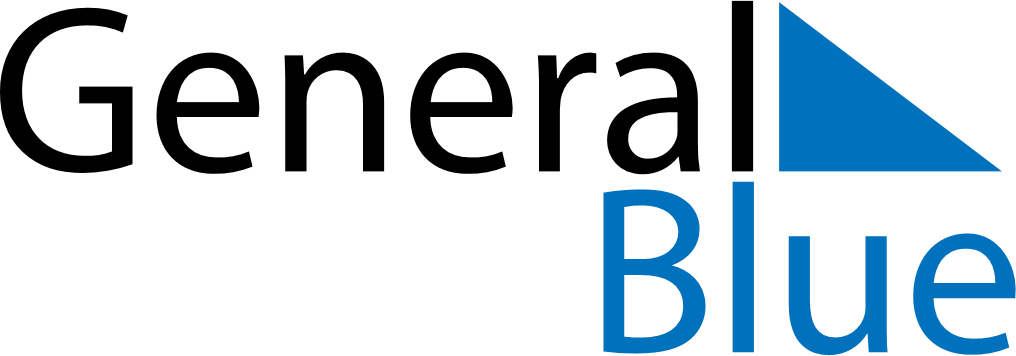 Daily Planner August 26, 2024 - September 1, 2024Daily Planner August 26, 2024 - September 1, 2024Daily Planner August 26, 2024 - September 1, 2024Daily Planner August 26, 2024 - September 1, 2024Daily Planner August 26, 2024 - September 1, 2024Daily Planner August 26, 2024 - September 1, 2024Daily Planner August 26, 2024 - September 1, 2024Daily Planner MondayAug 26TuesdayAug 27WednesdayAug 28ThursdayAug 29FridayAug 30 SaturdayAug 31 SundaySep 01MorningAfternoonEvening